Design to Specs’ / Critical challenge:  Design a drinking box.  Step 1: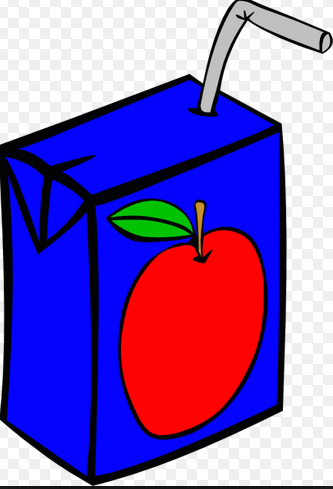 Task:  Design a drinking box that will incorporate the following specifications.Issue/ Agenda:  You are to teach others how to calculate surface area.  Colour:  Between 2 and 3 colours onlyMessage:  To inform the customer how surface area is calculated.  You can create any symbol, equation, or message in order to communicate this.  This message mustbe on at least one side of your drinking box.  Design:  must be on all 6 sides of your box drawing!Step 2: (Extension) Now go back to your group and show each other your idea that you have designed on paper.  Discuss what you as a group would like to see as your drinking box creation.  As a group, you are now to construct your own drinking box incorporating the Design specs' that you have followed in Step 1.Shape:  The shape and size of your drinking box is completely up to your group.  However, you must not exceed a total surface area of ___________________.  You may use as much paper as you wish.  DRINKING BOX DESIGN CHALLENGE:  Draw / sketch your ideas in the following boxes providedASSESSMENTCategoryPoor ( Below 50%)Satisfactory (50% + )Good (72% +)Excellent (86%)CreativityNo attemptWeak inputAppropriateGreat ideas, clever descriptions, good use of colourGroup participationNegative influence, unruly behavior,Not much input, more socializing than workGood use of time, the occasional direction is needed by teacher, Full participation, staying on task, leading through exampleMath Calculations – surface area, measurementsNothing completedMany errors are evident, but attempt is made; messy output, hard to read in certain areasOne or two errors,Lines not drawn accurately, messy in placeAppropriate units, correct additions, total surface area believable, understanding is evidentFinal design / creationVery little accomplishedSatisfactory attemptGood product, lacking all information / categories, a few places where misunderstanding is evidentEye catching, informative, matches up to specs, full effort, understanding the task well